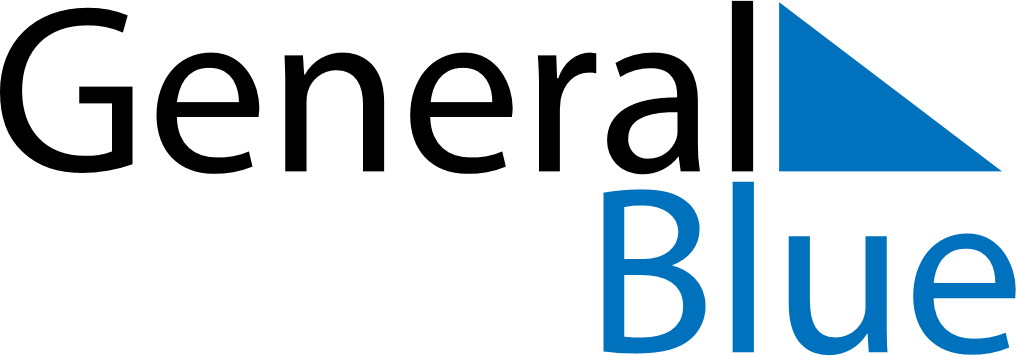 December 2024December 2024December 2024December 2024December 2024December 2024Tokar, Red Sea, SudanTokar, Red Sea, SudanTokar, Red Sea, SudanTokar, Red Sea, SudanTokar, Red Sea, SudanTokar, Red Sea, SudanSunday Monday Tuesday Wednesday Thursday Friday Saturday 1 2 3 4 5 6 7 Sunrise: 5:44 AM Sunset: 4:51 PM Daylight: 11 hours and 6 minutes. Sunrise: 5:45 AM Sunset: 4:51 PM Daylight: 11 hours and 5 minutes. Sunrise: 5:46 AM Sunset: 4:51 PM Daylight: 11 hours and 5 minutes. Sunrise: 5:46 AM Sunset: 4:51 PM Daylight: 11 hours and 4 minutes. Sunrise: 5:47 AM Sunset: 4:51 PM Daylight: 11 hours and 4 minutes. Sunrise: 5:48 AM Sunset: 4:52 PM Daylight: 11 hours and 4 minutes. Sunrise: 5:48 AM Sunset: 4:52 PM Daylight: 11 hours and 3 minutes. 8 9 10 11 12 13 14 Sunrise: 5:49 AM Sunset: 4:52 PM Daylight: 11 hours and 3 minutes. Sunrise: 5:49 AM Sunset: 4:53 PM Daylight: 11 hours and 3 minutes. Sunrise: 5:50 AM Sunset: 4:53 PM Daylight: 11 hours and 2 minutes. Sunrise: 5:51 AM Sunset: 4:53 PM Daylight: 11 hours and 2 minutes. Sunrise: 5:51 AM Sunset: 4:53 PM Daylight: 11 hours and 2 minutes. Sunrise: 5:52 AM Sunset: 4:54 PM Daylight: 11 hours and 2 minutes. Sunrise: 5:52 AM Sunset: 4:54 PM Daylight: 11 hours and 1 minute. 15 16 17 18 19 20 21 Sunrise: 5:53 AM Sunset: 4:55 PM Daylight: 11 hours and 1 minute. Sunrise: 5:53 AM Sunset: 4:55 PM Daylight: 11 hours and 1 minute. Sunrise: 5:54 AM Sunset: 4:55 PM Daylight: 11 hours and 1 minute. Sunrise: 5:54 AM Sunset: 4:56 PM Daylight: 11 hours and 1 minute. Sunrise: 5:55 AM Sunset: 4:56 PM Daylight: 11 hours and 1 minute. Sunrise: 5:56 AM Sunset: 4:57 PM Daylight: 11 hours and 1 minute. Sunrise: 5:56 AM Sunset: 4:57 PM Daylight: 11 hours and 1 minute. 22 23 24 25 26 27 28 Sunrise: 5:57 AM Sunset: 4:58 PM Daylight: 11 hours and 1 minute. Sunrise: 5:57 AM Sunset: 4:58 PM Daylight: 11 hours and 1 minute. Sunrise: 5:57 AM Sunset: 4:59 PM Daylight: 11 hours and 1 minute. Sunrise: 5:58 AM Sunset: 4:59 PM Daylight: 11 hours and 1 minute. Sunrise: 5:58 AM Sunset: 5:00 PM Daylight: 11 hours and 1 minute. Sunrise: 5:59 AM Sunset: 5:00 PM Daylight: 11 hours and 1 minute. Sunrise: 5:59 AM Sunset: 5:01 PM Daylight: 11 hours and 1 minute. 29 30 31 Sunrise: 6:00 AM Sunset: 5:02 PM Daylight: 11 hours and 2 minutes. Sunrise: 6:00 AM Sunset: 5:02 PM Daylight: 11 hours and 2 minutes. Sunrise: 6:00 AM Sunset: 5:03 PM Daylight: 11 hours and 2 minutes. 